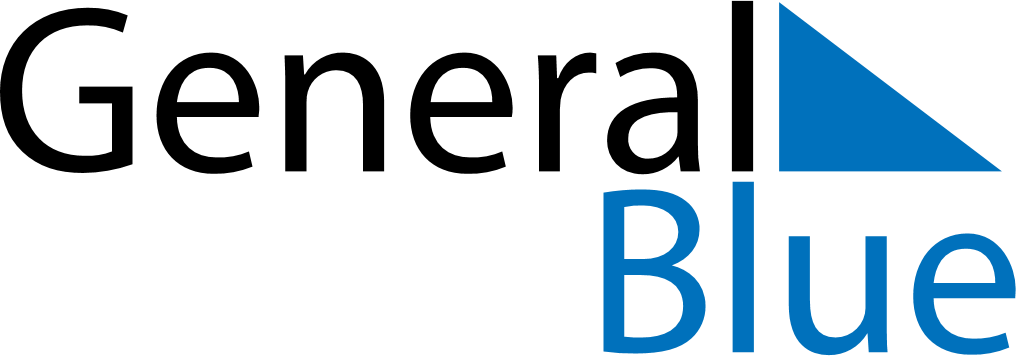 October 2028October 2028October 2028IcelandIcelandMondayTuesdayWednesdayThursdayFridaySaturdaySunday12345678910111213141516171819202122First Day of Winter232425262728293031